OBEC DRAHOUŠ SRDEČNĚ ZVE OBČANY KE SPOLUPRÁCI PŘI SÁZENÍ  LIPOVÉHO STROMOŘADÍ A VYHLAŠUJE AKCI   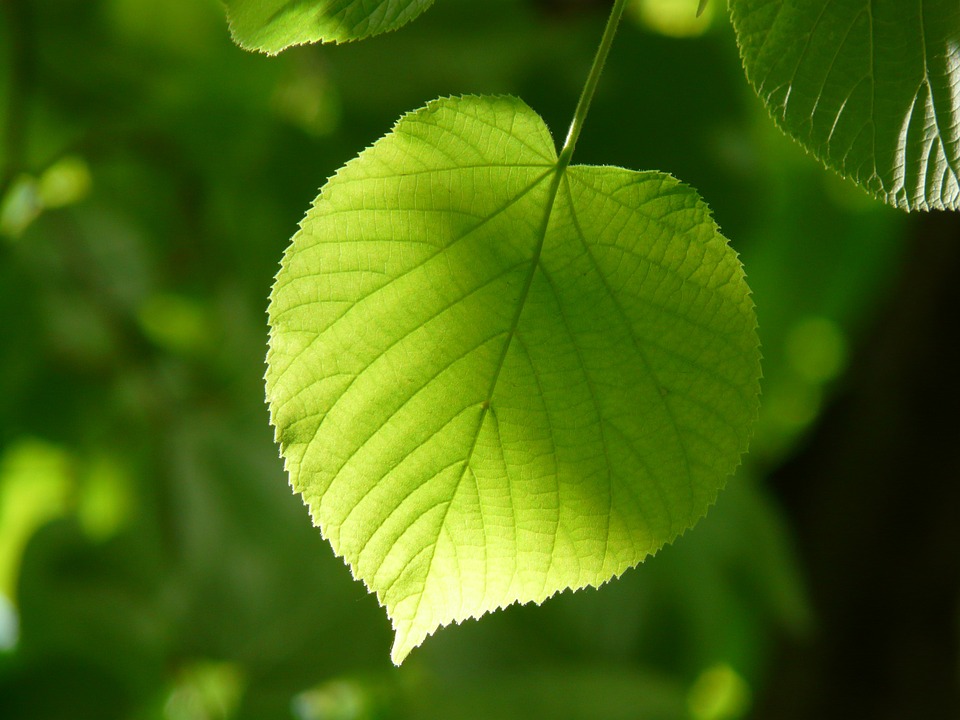 ZASAĎ SI SVŮJ STROMSRAZ V SOBOTU  28.ŘÍJNA      V 10 HODIN U HOSTINCE DRAHOUŠ     S SEBOU KLADIVO NEBO PALICI NA ZATLOUKÁNÍ KŮLŮ, LOPATU NA HLÍNU, OBLEČENÍ A OBUV DLE POČASÍ